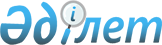 О внесении изменений и признании утратившими силу некоторых решений Правительства Республики КазахстанПостановление Правительства Республики Казахстан от 27 ноября 2003 года N 1191

      В целях реализации  Указа Президента Республики Казахстан от 21 октября 2003 года N 1208 "О мерах по совершенствованию системы организации научной деятельности в Республике Казахстан" Правительство Республики Казахстан постановляет: 

      1. Утвердить прилагаемые изменения, которые вносятся в некоторые решения Правительства Республики Казахстан. 

      2. Признать утратившими силу некоторые решения Правительства Республики Казахстан согласно приложению. 

      3. Настоящее постановление вступает в силу со дня подписания.        Премьер-Министр 

      Республики Казахстан Утверждены           

постановлением Правительства  

Республики Казахстан      

от 27 ноября 2003 года N 1191  

  Изменения, которые вносятся в некоторые решения 

Правительства Республики Казахстан       1.  (Пункт 1 утратил силу - постановлением Правительства РК от 28 октября 2004 г.  N 1111 ) 

      2.  (Пункт 2 утратил силу - постановлением Правительства РК от 1 июня 2004 г.  N 604 ) 

      3. В  постановление Правительства Республики Казахстан от 11 апреля 2000 года N 555 "О Концепции приватизации объектов образования и науки в Республике Казахстан на 2000-2005 годы" (САПП Республики Казахстан, 2000 г., N 19, ст. 205): 

      в Концепции приватизации объектов образования и науки в Республике Казахстан на 2000-2005 годы, одобренной указанным постановлением: 

      в разделе "Введение": 

      в абзаце четвертом слова "Национальная академия наук Республики Казахстан" исключить. 

      4. Утратил силу постановлением Правительства РК от 19.07.2011  № 830 (вводится в действие по истечении десяти календарных дней со дня первого официального опубликования).

      5. Утратил силу постановлением Правительства РК от 29.12.2007  N 1400 (вводится в действие с 01.01.2008).Приложение          

к постановлению Правительства 

Республики Казахстан     

от 27 ноября 2003 года N 1191  

  Перечень 

утративших силу некоторых решений 

Правительства Республики Казахстан       1.  Постановление Правительства Республики Казахстан от 12 марта 1999 года N 236 "О реализации Указа Президента Республики Казахстан от 12 февраля 1999 года N 34". 

      2.  Постановление Правительства Республики Казахстан от 22 мая 2002 года N 550 "О некоторых вопросах Национальной академии наук Республики Казахстан" (САПП Республики Казахстан, 2002 г., N 14, ст. 150). 

      3.  Постановление Правительства Республики Казахстан от 7 ноября 2002 года N 1178 "О внесении изменений в постановления Правительства Республики Казахстан от 12 февраля 2000 года N 229 и от 22 мая 2002 года N 550. 

      4.  Постановление Правительства Республики Казахстан от 23 декабря 2002 года N 1344 "О внесении изменения и дополнения в постановления Правительства Республики Казахстан от 10 мая 2000 года N 685 и от 22 мая 2002 года N 550" (САПП Республики Казахстан, 2002 г., N 46, ст. 462). 

      5. Пункт 8 изменений и дополнений, которые вносятся в некоторые решения Правительства Республики Казахстан, утвержденных  постановлением Правительства Республики Казахстан от 27 июня 2003 года N 623 "О реализации Указа Президента Республики Казахстан от 31 марта 2003 года N 1051 "О реорганизации республиканского государственного учреждения "Национальная академия наук Республики Казахстан". 
					© 2012. РГП на ПХВ «Институт законодательства и правовой информации Республики Казахстан» Министерства юстиции Республики Казахстан
				